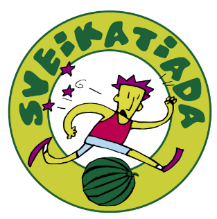 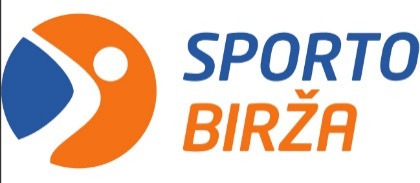 Konkurso,,Mano klasės aktyvi pertrauka“NUOSTATAI
I.  BENDROSIOS NUOSTATOS1.  Konkurso „Mano klasės aktyvi pertrauka“ nuostatai reglamentuoja konkurso tikslą, organizavimą, konkurso darbų pateikimo tvarką ir sąlygas.2.  Konkursą organizuoja VšĮ „Tikra mityba“ kartu su interaktyvių treniruočių portalu „Sporto birža“.3.  Konkurse gali dalyvauti bendrojo lavinimo mokyklų 5 – 12 klasių mokiniai.4.  Konkurso tikslas – populiarinti fizinį aktyvumą mokykloje, skatinti vaikų judėjimą pertraukų metu.   II.  KONKURSO ORGANIZAVIMAS5.  Konkurso dalyviai turi nufilmuoti ir sumontuoti 2-3 min trukmės filmuką, kaip moksleiviai aktyviai juda mokykloje pertraukų metu. Šia aktyvia veikla turi užsiimti daugiau nei pusė klasės moksleivių.  Jei pertraukų metu atliekama mankšta ar šokis turi girdėtis muzika, judesiai sinchroniški visų dalyvių.6. Sumontuotą filmuką įkelkite į Youtubę, o nuorodą  kartu su dalyvio anketa (Priedas Nr 1) siųskite margarita@sveikatiada.lt.7. Filmukai bus patalpinti į programos „Sveikatiada“ Facebook puslapį su kreipe (hashtag) #aktyvipertrauka.8.  Viena klasė gali pateikti tik vieną filmuką.9. Nugalėtojai bus išrenkami vertinant Facebook „like“ skaičių ir komisijos vertinimus. Komisijos nariai, vertindami video, jam skirs nuo 1 iki 10 taškų. Komisijos balas sudaro 50%, o „Patinka” (like) mygtuko paspaudimai Facebook puslapyje – kitą 50% konkursinio balo. 10. Konkurso komisija vertins: atitikimą konkurso nuostatoms,judėjimo fizinį naudingumą,klasės pademonstruotą kūrybiškumą,judėjimo intensyvumą,video kokybę ir originalumą.11. Konkursui video filmukus siųskite iki 2017 m. vasario  23 dienos.  Laimėtojai bus paskelbti 2017 m. kovo  6 dieną interneto tinklapyje www.sveikatiada.lt ir Facebook paskyroje. Laimėję konkurso dalyviai taip pat bus informuoti asmeniškai registracijos metu nurodytu elektroniniu paštu.12. Jei prizų laimėtojai nurodė neteisingus kontaktinius duomenis ir su jais nepavyksta susisiekti per 5 darbo dienas nuo laimėtojo paskelbimo datos, išrenkama kita klasė ir jai atitenka prizas.13. Konkurso nugalėtojais bus skelbiamos trys klasės. Pagrindinis prizas - „Mano klasės aktyvi popietė SIL sporto centre“ Savanorių pr.276, Kaunas (Artūro Sujetos paskaita + grupinė treniruotė).14. Prizų laimėtojų kelionės ir kitos išlaidos, susijusios su prizų atsiėmimu, neatlyginamos.15. Žaidimo dalyvis vadovaujasi žaidimo taisyklėmis, nurodytomis interneto tinklapyje www.sveikatiada.lt. Konkurso taisyklės privalomos visiems konkurso dalyviams. Organizatorius pasilieka teisę jas keisti žaidimo eigoje be išankstinio pranešimo.16. Žaidimo organizatorius turi teisę vienašališkai nutraukti žaidimo vykdymą dėl nenugalimos jėgos poveikio padarytų pažeidimų, apie tai nedelsiant paskelbęs interneto tinklapyje.17. Organizatorius neatsako už internetinio ryšio trikdžius. Atsiradus techniniams nesklandumams, keliantiems kliūtis organizuojamo konkuro vykdymui, organizatorius deda visas galimas pastangas kuo greičiau jas pašalinti.18.  Konkurso dalyviai, siųsdami video filmuką, sutinka, kad jų pateikti kūrybiniai video darbai būtų naudojami vykdant švietėjišką sporto ir sveikos gyvensenos propagavimo veiklą, publikuojami viešai visuomenės informavimo priemonėmis (projekto tinklapyje www.sveikatiada.lt, Facebook puslapyje,“ ir kt.).Priedas Nr.1„Mano klasės aktyvi pertrauka“Dalyvaujančios klasės anketaMokyklos pavadinimas:Projekte dalyvaujanti klasė (pvz.: 5A, 6B):Mokinių skaičius klasėje:Mokytojo kontaktinė informacija – telefonas ir el. paštas.Kaip dažnai klasė aktyviai juda pertraukų metu? (pasirinkite atsakymo variantą)a) kiekvieną dienąb) kartą per savaitęc) kartą per mėnesįd) kita (įrašykite savo variantą)Kodėl nusprendėte dalyvauti konkurse?